Католическая церковь в Позднем средневековье.Стасюк Ирина Фёдоровна, учитель высшей категории сш №26 г.БрестаЦели и задачи. Рассмотреть причины падения могущества римских пап в XIV в. и авиньонский «плен» пап. Выделить последствия «великого раскола» в католической церкви 1378-1417гг.  Развивать монологическую речь и память; умения работы с текстом, терминами, картами, схемами; прививать навыки образного и исторического мышления. Воспитывать интерес к событиям и явлениям исторического прошлого, чувства общности, справедливости  и толерантности; уважение к чужому мнению; умение оценивать предметы и явления культуры.Тип урока -  изучение нового материала. Оборудование. 1. Атлас. 2. Карта. 3. Мультимедийная презентация. 4. Иллюстрации. 5. Исторический документ. 6. Лента времени.План урока:Организационный момент.Актуализация опорных знаний учащихся.Падение могущества римских пап.Авиньонский «плен» пап.Раскол католической церкви в 1378-1417гг., его последствия.Государства Западной Европы и католическая церковь.Домашнее задание.Даты:  ., 1309—1377 гг., 1378—1417 гг.Исторические личности: Бонифаций VIII, Филипп IV, Сигизмунд I.Учитель. Религия играла очень большую роль в средневековом обществе. Оно было очень религиозным. Ведь человек полностью зависел от природы, изменять мир так, как это возможно сегодня, он не мог. Поэтому естественно, что большая часть общества посвящала свою жизнь служению Богу как основному занятию. В средневековой Европе была распространена такая религия как христианство. Давайте вспомним, откуда происходят её истоки и откуда она берёт своё начало? В I-II вв. в Римской империи практически все восстания рабов и подвластных народов были подавлены. «Железные» легионы Рима казались непобедимыми, а империя несокрушимой. Угнетённые народы теряли надежду на освобождение. А рабам только смерь прносила избавление от непосильного труда, унижений и побоев. Исчезала надежда и вера в старых богов. И вот в I в. появилась новая религия – христианство. Вопросы классу.Кого называют христианами? (Учеников и последователей Иисуса Христа).Что в переводе с еврейского означает «Христос»? ( Мессия).Что в переводе с еврейского означает «Иисус»? (избавитель).Что в переводе с греческого означает слово «христианин»? ( Избранный Богом).Когда христианство стало государственной религией? (в Римской империи в 313 г – дата отмечается на ленте времени)Гос.религия – господствующая и разрешённая религия в государстве.(записать в тетради)1 учащийся  у доски заполняет ленту времени.до н.э.н.э.		РИХ	313г.Кем были первые христиане и почему именно эти слои населения принимали новую религию?(рабы, бедняки, вдовы, калеки)Чему учил людей Иисус Христос? (все равны перед Богом, необходимо любить и уважать друг друга, творить добрые дела, быть честным и милосердным к униженным и оскорблённым, кто совершает добрые поступки и страдает на Земле, тот после смерти попадёт в Царство Божие. Души злых и жестоких людей попадут в ад.)Что такое церковь?(единая организация христиан, объединявшая тысячи общин  управляемая епископами, 2-е значение – здание, где христиане молятся богу)С какими событиями в христианстве связано имя Константин?Каково было отношение государства к христианам до принятия его официальной религией и после?Почти все императоры, правившие после Константина, опирались на поддержку церкви. Пользуясь этим, христиане повели борьбу с наукой, т.к. ей противоречили религиозные сказания о сотворении мира и человека, о чудесах. Они сожгли множество рукописей знаменитой библиотеки в Алксандрии, уничтожили научные сочинения и в других городах. На улицах Александрии толпа христиан растерзала женщину-учёного Ипатию, славившуюся своей образованностью. Ещё более непримиримо относились христиане ко всем другим религиям. Они превращали в свои церкви древние храмы или разрушали их. В главном храме Афин и в знаменитом купольном храме Рима шли христианские богослуженияы. Христиане разбивали статуи богов, храм Осириса в Египте. В законе было записано:” Произведения, вызывающие гнев божий, не должны достигать даже слуха людей”Христианские проповедники говорили:”Рабы, во всём повинуйтесь господам вашим, боясь бога”, “Плохого раба христианство делает хорошим”. Для каких слоёв населения были выгодны такие высказываниря и почему?Какое событие произошло в 476г.(год падения Западной Римской империи). Фактически и церковь с этого момента разделилась на восточную и западную. Западную церковь стали называть католической (что значит “всемирной”), а восточную – православной (т.е. “правильной веры”) В Западной Европе, раздробленной на множество феодальных владений, католическая церковь была сплочённой организацией.  Византия отразила нападения варваров и продолжала оставаться христианской. Территория Западной Римской империи была захвачена варварами. Многие из варварских народов приняли христианство. Византийцы не считали варваров наследниками былого величия Рима. Для них эти люди оставались грубыми, необразованными, кровожадными дикарями, даже несмотря на то, что они приняли христианство. Не их, а себя византийцы называли ромеями(римлянами). Западноевропейцы, в свою очередь, отзывались о жителях Византии как об изнеженных, хитрых людях, живущих в богатстве, которое досталось им незаслуженно, поскольку не было добыто с мечом в руках. Принятие королём франков Карлом Великим титула императора свидетельствовало о том, что на западе возникла новая христианская империя. (В каком году это произошло – 800г. Эта дата считается датой возникновения…Франкской империи). И она стала соперницей старой христианской империи – Византии.Постепенно  в Западной Европе католическая церковь усиливала свои позиции, и уже в XIII веке могущество римских пап было просто неоспоримым.Папа римский не зависел от власти императоров и королей и зачастую диктовал им свою волю.Церковь активно вмешивалась в дела западноевропейских стран и принимала активное участие во внешней политике государств.В условиях политической раздробленности, церковь была объединяющей (консолидирующей) силой.Римский папа. Работа с историческим документом.“Григорий VII о папской власти”Он(папа) может низлагать императоров.Ни одно постановление, ни одна книга не могут быть признаны правильными без его разрешения.Никто не смеет отменить его решения, а он сам отменяет чьи угодно.Никто ему не судья.Римская церковь никогда не заблуждалась и впредь не будет заблуждаться.Он может освобождать подданных от присяги негодным владыкам.Вопросы классу. Какими правами наделяет себя римский папа? Ставит ли он себя выше императора, какие слова это подтверждают? Какие сферы жизини он контролирует? Какие положения документа папа использовал в борьбе со своими врагами? Какие слова говорят о неподсудности римских пап, т.е. никто его не может судить за какое-либо деяниеПрослеживается ли  в этом документе стремление римского папы к абсолютной власти, вседозволенности. Стремится ли папа только к духовной помощи верующих?На сегодняшний день существует папское город-государство в Италии. Как оно называется?(Ваткан). Понтификальный флаг Государства Града Ватикан состоит из равностороннего полотнища, разделенного на две равные вертикальные части – желтую (у древка) и белую, в центре которой изображены два скрещенных ключа (золотой и серебряный от Рая и Рима), связанных красным шнуром и увенчанных тиарой. Древко оканчивается острием, украшенным лентами тех же цветов, что и флаг, и обшитыми золотой нитью. По геральдическим правилам, желтый и белый цвета представляют серебро и золото, и не должны встречаться вместе. Ватиканский флаг, таким образом, представляет собой исключение, поскольку здесь эти цвета представляют также ключи св. Петра. Церковь претендовала на высшую, абсолютную власть в мире с первых дней существования, поэтому присвоила себе все атрибуты светской власти, в том числе и герб    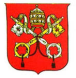 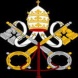 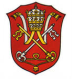 Кроме того, каждый папа получает свой собственный герб, в котором щит обрамлён ключами и тиарой. ПАПСТВО - должность и священный сан папы Римского как главы Римско-католической церкви. Полный титул папы римского звучит так: "Епископ Рима, наместник Иисуса Христа, преемник князя апостолов, верховный понтифик вселенской церкви, патриарх Запада, примас Италии, архиепископ и митрополит Римской провинции, монарх города-государства Ватикан, раб рабов божьих". Папу избирают римские кардиналы, которые затем помогают папе осуществлять его служение; когда кардиналы умирают или достигают 80-летнего возраста, папа назначает на их место новых. Когда-то папа был светским правителем большей части центральной Италии. С 1929 он является главой Ватикана — крошечного суверенного государства, расположенного на территории Рима.  Папские туфли по традиции изготавливают из красной кожи, в частности, обычной красной марокканской кожи. Туфли украшает изображение широкого золотого креста. Митра. Традиционный головной убор епископов и высших иерархов католической церкви. Митры бывают высокими и очень высокими. Существует три типа митры: простая белая (simplex), изготовленная из обычных материалов, предназначенная для ношения на похоронах и в Страстную пятницу; драгоценная (pretiosa), украшенная драгоценными камнями и золотом, для воскресных и праздничных дней; и шитая золотом и серебром (auriphrygiata) - по большей части для совершения разных таинств. Моццетта Короткая накидка с капюшоном, которая охватывает плечи и застегивается на груди. Моццетта обыкновенно имела маленький капюшон сзади, но это было упразднено Папой Римским. Папа Римский носит две разновидности моццетты: одна - атласная моццетта, а другая - темно-красная бархатная отделанная горностаем моццетта. Также в период Пасхальной октавы надевается белая моццетта из дамасского шелка с горностаевым подбоем. Белая моццетта надевается только в период Пасхи. Камауро.  В переводе с латинского camelaucum означает «шляпа из верблюжьей шерсти». Камауро - традиционный головной убор византийских императоров. Камауро происходит от академического головного убора, первоначально носившимся для того, чтобы защитить тонзуированную макушку головы от холода. Камауро из бархата или шерсти, отороченное мехом, часто носится с зимним наплечным плащом. Из 263-х пап (папа Бенедикт IX избирался на этот пост три раза в разное время), 205 были итальянцами (из них 106 - римлянами), и 57 - иностранцами. 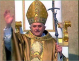 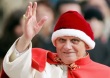 Самым старым папой был Адриан I (772 г.), избранный в 80-летнем возрасте. Самым молодым был папа Бенедикт IX (1032 г.), избранный, когда ему было около 15(по некоторым данным 12) лет. На волне энтузиазма в первые века христианства 81 папа был объявлен святым, но потом от этой практики  отказались. Прошло ещё 100 лет. Наступает XIV век  и средневековое общество  меняется.Разрушаются феодальные связи между людьми.Создаются централизованные государства,  исчезает феодальная иерархия.В борьбе городов за самоуправление, освобождение их от власти феодалов, активное участие принимает церковь. (Вопрос классу. Почему церковь была заинтересована в такой  поддержке горожан?)Постепенно духовенство, несмотря на то, что считалось первым сословием общества, начинает подчиняться королевской власти.Священники начинают подчиняться королевским указам, платить налоги в государственную казну.В Англии и Франции духовенство входило в первые палаты парламента и Генеральных штатов.Папы римские не сразу обратили внимание на произошедшие изменения и действовали старыми методами. Например, когда короли Англии и Франции готовились к войне, они ввели налоги на духовенство. Папа Бонифаций VIII(1294-1303) под угрозой отлучения от церкви запретил вводить такие налоги. Но никто не обратил на это никакого внимания. А французский король в ответ на это отправил своих людей в Италию и арестовал папу. От пережитого унижения и оскорбления, папа вскоре умер. Затем под давлением французского короля новым римским папой стал француз. Он переехал из Рима в город Авиньон. Авиньон находился на землях Священной Римской империи, на самой границе с Францией. В 1348г. папы покинули город и сделали частью своего государства. Теперь это небольшой город на юге Франции.  Наступило время так называемого авиньонского «плена» римских  пап (1309-1377гг), когда они утратили своё могуществ, зависели от королей Франции о и не могли им  диктовать свою волю м, а также проживали в г.Авиньон. Все папы этого времени были французами. Вернуться в Рим они не могли, так как римляне оказывали сопротивление. Существовало сотрудничество между королями и папами. Примером может служить уничтожение ордена тамплиеров в угоду Филиппу IV, который пожелал захватить их богатства, а также поддержка королей во время столетней войны.Орден Тамплиеров. Опережающее домашнее задание.Эта военно-монашеская организация. Руководителями Ордена (Великими Магистрами) в различное время являлись 22 человека): Вступая в Орден рыцари одновременно становились монахами, т.е. принимали монашеские обеты послушания (покорности), бедности и безбрачия. Рыцарь, вступая в Орден тамплиеров отрекался не только от всей мирской жизни, но и от родственников. Его пищей должны были служить лишь хлеб и вода. Возбранялись мясо, молоко, овощи, фрукты, вино. Одежда лишь самая простая. Если после смерти рыцаря-монаха в его вещах обнаруживались золотые или серебряные изделия, или деньги, то он терял право на похороны на освященной земле (кладбище), а если это обнаруживалось уже после похорон, то тело надлежало извлечь из могилы и бросить на съедение псам. Но постепенно всё менялось. На деле оказалось, что эти требования для публики. Тамплиеры прославились самыми жадными относительно военной добычи, не стесняясь убивать и грабить кого угодно, включая и единоверцев. Члены Ордена тамплиеров делились на три сословия:-рыцари;-священники;-сержанты (служители, пажи, оруженосцы, прислуга, солдаты, охранники и т.п.). Отличительными знаками Ордена тамплиеров были белый плащ-мантия для рыцарей и коричневый для сержантов с алым восьмиконечным крестом (известен еще как "мальтийский крест"), гербом Ордена стало изображение двух рыцарей, едущих на одном коне (символ бедности тамплиеров). Хотя Орден был провозглашен нищенствующим, но богатство его стремительно росло. Феодалы разных стран дарили Ордену поместья, села, города, замки, церкви, монастыри, налоги и подати от которых стекались в кассу Ордена.В начале октября 1307 года во все города Франции были разосланы запечатанные приказы короля с пометкой "вскрыть 12 октября". 13 октября 1307 года одновременно по всей Франции были арестованы и заключены в тюрьмы около 5 тыс. тамплиеров. В других странах произошло то же самое, хотя и не сразу и не столь решительно. Арестованы во Франции были абсолютно все тамплиеры - от великого магистра до последнего слуги. Полагают, что не более одной-двух сотен тамплиеров сумели скрыться. Однако, Ордену был нанесен сокрушительный удар и фактически 13 октября 1307 года Орден тамплиеров прекратил свое существование. Прежде всего, высшим руководителям Ордена были предъявлены обвинения в ереси и святотатстве. Самым существенным было обвинение в том, что в Ордене господствовала не христианская религия, а смесь ислама и идолопоклонства. Всего пунктов обвинения 172 Большинство признаний было вырвано под пыткой. Достаточно сказать, что из 140 арестованных в Париже умерло под пытками 36. Последний Великий Магистр ордена Тамплиеров Жак де Моле был признан виновным в предъявленных ему обвинениях, приговорен к смерти и сожжен на костре в 1314 году в Париже. По легенде, услышав приговор, великий магистр и приор Нормандии громко заявили: Орден свят и невиновен, а сами они повинны лишь в том, что предали и оклеветали его. В тот же день приговор изменили и их сожгли на костре. Предание гласит, что объятый пламенем де Моле выкрикнул: "Король и папа властны над нашими телами, но не над душами!" Прокляв своих губителей до 13 колена, де Моле пообещал в течение года призвать их на суд Божий. И как бы мы ни относились к этому преданию, но папа Климент V и король Филипп IV действительно умерли в назначенный срок, причем последний при невыясненных обстоятельствах. Францию ожидали полтора столетия бедствий - угасание королевской династии, чума, Столетняя война. Обладал ли на тот момент Орден колоссальными сокровищами? В материалах следственного процесса отсутствуют упоминания о возврате земель, денег и драгоценностей, бывших в залоге. Королевские агенты, ворвавшиеся в обители тамплиеров в пятницу 13-го, из всех искомых драгоценностей обнаружили лишь обычную церковную утварь.  Остальные главы определяют повседневный быт рыцарей. Принимать пищу следует молча, слушая при этом чтение Священного писания. Мясо — два раза в неделю. Десятую часть хлеба нужно отдавать беднякам. После вечерней также следует молчать (за исключением случаев ведения военных операций). Женщины в Орден не принимаются. Оружие и снаряжение рыцаря-тамплиера около 1290 г 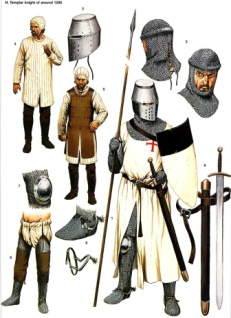  За башней папского дворца виден средневековый Авиньонский собор 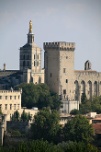  Папский дворец. Авиньон 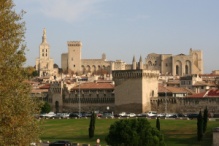 Постепенно папы смогли добиться выбора епископов духовенством. Т.е. их роль как владык церкви возросла. Постепенно росли и их богатства.Согласно средневековым представлениям общество сравнивали с человеческим телом. “Работающие” – это ноги, “воюющие” – это руки. С какой частью тела сравнивали духовенство?(С грудью, т.к. там находится душа.) Тело не может обойтись без какой либо своей части, так и общество не может существовать без 1 из сословий, все сословия должны жить в дружбе и выполнять свой долг. В чём состоит суть долга духовенства перед обществом?(Молиться за грехи человечества и заботиться о душе).Христианская церковь была сильной организацией. Почти в каждой деревне был священник. Церковными делами в больших областях управляли епископы и архиепископы (главные епископы). Во главе христианской церкви в Западной Европе стоял римский епископ – папа. Все служители церкви составляли особый слой населения – духовенство. Люди верили, что своими молитвами служители церкви избавят их от болезней, войн, неурожаев, которые человек получает за свои грехи. Их верой пользовалась церковь. В документе того времени говорилось, что церковь расширяла свои владения, «приманивая блаженством небесного царства, устрашая вечными муками ада».ЕПИСКОПЫ.Первоначально не предполагалось, что римский архиепископ должен быть главой всей христианской церкви. Раннее христианство вообще не знало церковной иерархии, а лидерами были всякие проповедники, пророки, апостолы и учителя, кем мог стать любой желающий, имеющий достаточно длинный язык (правопреемственность римских первосвященников как вождей всей церкви от апостола Петра была, как и многое в христианстве, утверждена задним числом много позднее). Но епископ выполнял обязанности кассира и кладовщика общины и распоряжался общей казной, на эту должность назначались старейшие, самые зажиточные члены общины.Как в переводе с греческого звучит слово “надзиратель”?(епископ)Ещё во времена императора Константина среди христиан приобрёл большое влияние епископ г.Рима. Он стал называть себя папой (по-гречески “паппас” – “батюшка”, “отец”). Согласно легенде первым епископом Рима был ученик Иисуса апостол Пётр, и что перед смертью он передал свою власть папам - его законным преемникам. Со временем и сам Рим стали называть градом святого Петра.  МОНАХИ. Время тогда было очень неспокойное: не прекращались войны внутри страны, нападения на внешних врагов. Потеряв близких или имущество, люди нередко искали утешения в религии. Некоторые из них уходили в незаселённые места, давали обет (обещание) отречься от «мирской суеты» и посвятить свою жизнь молитвам. Таких людей называли монахами (с греч. МОНАХ – «ОДИНОКИЙ»). Позднее монахи стали жить группами в специальных поселениях -  монастырях. Уходя в монастырь, монахи давали обещание не иметь семьи, жить в бедности и подчиняться своему начальнику - аббату ( в переводе – «отец»).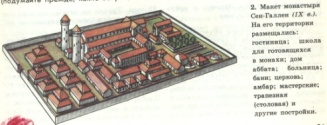 Макет монастыря Сен-Галлен (9в). На его территории размещались: гостиница, школа для готовящихся в монахи, дом аббата, больница, бани, церковь, амбар, мастерские, трапезная(столовая)  и другие постройки.Основоположником монашества считается св.Бенедикт, живший в первой половине VI в. По примеру восточных монахов он создал первые на Западе правила монашеской жизни – устав.Монах уже формой своей жизни противопоставлял себя миру. Он подчинялся 3 принципам:Повиновение. Нестяжательство. Безбрачие.Работа с историческим документом.Из устава св. Бенедикта Нурсийского VI в.О послушании.Первая ступень повиновения – беспрекословное послушание, когда повеленное исполняется безропотно, безотлагательно, ревностно…Должны ли монахи иметь какую-либо собственностьОсобливо этот порок нужно с корнем вырвать из монастыря. Чтобы никто не смел что-либо давать или иметь что-либо в виде собственности, никакой вещи, книги.О количестве пищи.Полагаем достаточным для ежедневной еды два горячих блюда. Хлеба фунт(327,5г) должно хватить на день. Если полагается обед, то 3я часть этого фунта удерживается для раздачи обедающим. От еды же мяса четвероногих пусть все и всегда воздерживаются, кроме совершенно слабых и больных.О ежедневных трудах.Праздность – враг души, а потому братья должны быть заняты трудом телесным или душеспасительным чтением. Если кто не хочет или не может читать, заставлять такого работать, чтобы не был в праздности.Каждый пусть спит на особой кровати, если можно – пусть все спят в одном помещении. Лампада в спальне пусть горит до самого утра.Спать должны  в одеждах своих, опоясанных поясами или верёвками. Монахи всегда должны быть наготове и, как только дан знак, без промедления вставши, спешить на молитву.Вопросы классу. В чём заключаются отличия жизни монаха от жизни простого человека? Легко ли соблюдать такой устав?Почему монахи подвергали себя таким лишениям?Когда человек становился монахом, ему выстригали часть волос в знак того, что он становился рабом Божьим. Этот обряд назывался пострижением, был связан с тем, что некогда  в Древнем Риме выставленным на продажу рабам, выстригали волосы на макушке.Следуя заветам Христа, монахи открывали в монастырях приюты для сирот, больницы. Грамотные монахи собирали и переписывали старинные рукописи. Монастырь был тем местом, где учили читать и писать. Открывались школы.Исторический документ.«Кентерберийские рассказы» Джеффри Чосера (XIVв.)из жизни аббата(главы монастыря)Наездник страстный, он любил охотуИ богомолье – только не работу.…Его конюшню вся округа знала…Весёлый нравом, он терпеть не могМонашеский томительный острог…Был наш монах лихой боец, охотникЗадание классу: сравните 2 документа. В чём вы видите несоответствие?Но не всё складывалась гладко. Многие верующие были недовольны тем, что папа римский находится в Авиньоне и в 1377 году папы вернулись в Рим. На следующий год папой был избран итальянец. Король Франции был недоволен и повинуясь ему духовенство выбрало своего папу. Так появилось сразу 2 папы. Один находился в Риме, а второй в Авиньоне. Таким образом, произошёл раскол в католической церкви, который получил название «великого» и длился с 1378 по 1417гг. Церковь понимала, что если ситуация не изменится, то авторитет пап невозможно будет восстановить. Был даже созван собор(высший церковный съезд) и избрали единого для всех папу. Его не признали ни авиньонский, ни римский папы, таким образом, появилось уже 3 папы. Только Сигизмунд I, император Священной Римской империи заставил избрать единого папу. Это показало неспособность церкви самостоятельно решить свои проблемы. Задание классу. После прослушанной информации, необходимо заполнить пропущенное звено в схемеИтоги «великого раскола» привели к следующим последствиям: учащиеся самостоятельно выделяют их из текста учебного пособия для 7 класса на стр.25-26.Кто есть кто?Король и папа властны над нашими телами, но не над душами! (Жак де Моле)Он может низлагать императоров.Никто ему не судья.Римская церковь никогда не заблуждалась и впредь не будет заблуждаться.( Григорий VII)Праздность – враг души, а потому братья должны быть заняты трудом телесным или душеспасительным чтением.( св. Бенедикта Нурсийского)Чти отца твоего и матерь твою, не убий, не укради. (Иисус Христос)В заключение можно привести такую сравнительную таблицу. Работа с классом. Закрепление. Какие можно выделить причины падения авторитета и власти римских пап в средневековье? Каким образом можно было избежать падения авторитета пап? Почему церковь полностью не утратила свои позиции в Средние века? Почему король Франции стремился уничтожить такую сильную церковную организацию, как Орден Тамплиеров?Домашнее задание.Прочитать § 3, ответить на вопросы на с. 26.КАТОЛИЧЕСКАЯ И ПРАВОСЛАВНАЯ ЦЕРКВИКАТОЛИЧЕСКАЯ И ПРАВОСЛАВНАЯ ЦЕРКВИКАТОЛИЧЕСКАЯ И ПРАВОСЛАВНАЯ ЦЕРКВИНАЗВАНИЕ ГЛАВЫ ЦЕРКВИПАПАПАТРИАРХМЕСТОНАХОЖДЕНИЕ ГЛАВНОЙ РЕЗИДЕНЦИИВ РИМЕВ КОНСТАНТИНОПОЛЕИЗОБРАЖЕНИЯ, НАХОДЯЩИЕСЯ В ЦЕРКВЯХ И КОСТЁЛАХФРЕСКИИКОНЫЦЕРКОВНАЯ МУЗЫКАОРГАНЗАПРЕЩЕНИЕ МУЗЫКАЛЬНЫХ ИНСТРУМЕНТОВОСОБЕННОСТИ БОГОСЛУЖЕНИЯМОЖНО СИДЕТЬПРИЧАЩЕНИЕ ТОЛЬКО ПРЕСНЫМ ХЛЕБОМБОГОСЛУЖЕНИЕ НА ЛАТЫНИНЕЛЬЗЯ СИДЕТЬПРИЧАЩЕНИЕ ДРОЖЖЕВЫМ ХЛЕБОМ И ВИНОМБОГОСЛУЖЕНИЕ НА НАЦИОНАЛЬНЫХ ЯЗЫКАХОТНОШЕНИЯ К БОГОМАТЕРИВОПЛОЩЕНИЕ ИСТИНЫ, КРАСОТЫ, ПРЕМУДРОСТИЦАРИЦА НЕБЕСНАЯ, ПОКРОВИТЕЛЬНИЦА И УТЕШИТЕЛЬНИЦАДОГМАТИЧЕСКОЕ РАСХОЖДЕНИЕДУХ СВЯТОЙ ИСХОДИТ ОТ БОГА-ОТЦА И ОТ БОГА-СЫНАДУХ СВЯТОЙ ИСХОДИТ ТОЛЬКО ОТ БОГА-ОТЦА ЧЕРЕЗ БОГА-СЫНА1т2авиньо4нма3папал5великийо6иисусг7грех8хри9стосыобо10пётрПо вертикали.По вертикали.1.Военно-монашеский орден, который был уничтожен королём Франции из-за своих богатств.1.Военно-монашеский орден, который был уничтожен королём Франции из-за своих богатств.1.Военно-монашеский орден, который был уничтожен королём Франции из-за своих богатств.1.Военно-монашеский орден, который был уничтожен королём Франции из-за своих богатств.1.Военно-монашеский орден, который был уничтожен королём Франции из-за своих богатств.1.Военно-монашеский орден, который был уничтожен королём Франции из-за своих богатств.1.Военно-монашеский орден, который был уничтожен королём Франции из-за своих богатств.1.Военно-монашеский орден, который был уничтожен королём Франции из-за своих богатств.1.Военно-монашеский орден, который был уничтожен королём Франции из-за своих богатств.1.Военно-монашеский орден, который был уничтожен королём Франции из-за своих богатств.4.Неуплата этого считалась государственной изменой.4.Неуплата этого считалась государственной изменой.4.Неуплата этого считалась государственной изменой.4.Неуплата этого считалась государственной изменой.4.Неуплата этого считалась государственной изменой.4.Неуплата этого считалась государственной изменой.9. Высший съезд духовенства.9. Высший съезд духовенства.9. Высший съезд духовенства.9. Высший съезд духовенства.По горизонтали.По горизонтали.2. Город во Франции, в котором находились папы  1309-1377гг.2. Город во Франции, в котором находились папы  1309-1377гг.2. Город во Франции, в котором находились папы  1309-1377гг.2. Город во Франции, в котором находились папы  1309-1377гг.2. Город во Франции, в котором находились папы  1309-1377гг.2. Город во Франции, в котором находились папы  1309-1377гг.2. Город во Франции, в котором находились папы  1309-1377гг.3.Римский епископ в западной Европе.3.Римский епископ в западной Европе.3.Римский епископ в западной Европе.3.Римский епископ в западной Европе.5. Раскол католической церкви с 1378 по 1417гг.5. Раскол католической церкви с 1378 по 1417гг.5. Раскол католической церкви с 1378 по 1417гг.5. Раскол католической церкви с 1378 по 1417гг.5. Раскол католической церкви с 1378 по 1417гг.6. Что в переводе с еврейского означает избавитель?6. Что в переводе с еврейского означает избавитель?6. Что в переводе с еврейского означает избавитель?6. Что в переводе с еврейского означает избавитель?6. Что в переводе с еврейского означает избавитель?6. Что в переводе с еврейского означает избавитель?7. За избавление от чего должно было молиться духовенство?7. За избавление от чего должно было молиться духовенство?7. За избавление от чего должно было молиться духовенство?7. За избавление от чего должно было молиться духовенство?7. За избавление от чего должно было молиться духовенство?7. За избавление от чего должно было молиться духовенство?7. За избавление от чего должно было молиться духовенство?8. Что в переводе с еврейского означает  Мессия?8. Что в переводе с еврейского означает  Мессия?8. Что в переводе с еврейского означает  Мессия?8. Что в переводе с еврейского означает  Мессия?8. Что в переводе с еврейского означает  Мессия?8. Что в переводе с еврейского означает  Мессия?10.Преемниами какого апостола считали себя папы?10.Преемниами какого апостола считали себя папы?10.Преемниами какого апостола считали себя папы?10.Преемниами какого апостола считали себя папы?10.Преемниами какого апостола считали себя папы?10.Преемниами какого апостола считали себя папы?